INSCHRIJVING ZOMERSEIZOEN 202004/05/2020 tot 31/10/2020LIDGELD 2020  Leden van een linkebeekse sportvereneging of werknemers van een linkebeeks (winkel)bedrijf worden beschouwd als “Linkebeek”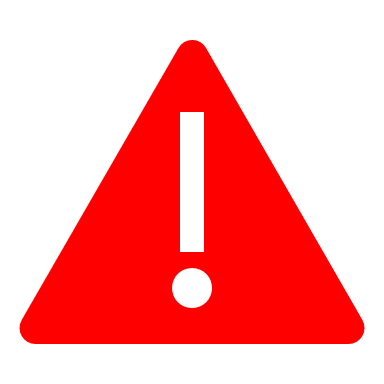 Aanvraag tot lidmaatschapVoor elke inschrijving dient een aansluitingsaanvraag te worden ingevuld en per mail naar secretariat@linkebeeksport.be te worden gestuurd of, per post, naar Brouwerijstraat, 110 – 1630 Linkebeek. Gelieve ook een pas- of identiteitsfoto (zwart/wit of kleuren) bij te sluiten. Betaling Het lidgeld wordt gestort op rekening Linkebeeksport BE46 2100 3894 3936Gelieve, bij uw betaling, duidelijk uw naam en voornaam te vermelden alsook die van al de personen die betrekking hebben op de familial bijdrage.Aansluitingsformulier seizoen 2020 (In hoofdletters als handgeschreven)* Bijdrage : vermeld het bedrag van elk lid als het om individuele bijdragen gaat. In geval van een familiale bijdrage, vermeld alleen het totale bedrag voor een lid ** Bijdrage TV : vermeld het bedrag voor elk lid volgens leeftijd De “familial bijdragen” betreffen alleen  de personen wonend onder een zelfde dak,  dwz 1 of 2 ouders en kinderen en jongeren t.e.m 18 jaar. Het secretariaat behoudt zich het recht om dit na te kijken.Ik heb kennis genomen met het huishoudelijk reglement van LInkebeeksport en verbind mij ertoe dit te respecteren. Ik weet dat, vor wat voor reden dan ook (blessure, ongeval, werkverlies, verhuizing,…), mijn lidgeld (in haar geheel of gedeeltelijk)  niet zal worden terugbetaald of overgedragen. Datum & handtekening :LinkebeekNiet LinkebeekIndividuele bijdrage volwassene150 180Individuele bijdrage jongere70 75Familiale bijdrage 265480Bijdrage Tennis Vlaanderen volwassene vanaf 19 jaar1616Bijdrage Tennis Vlaanderen jongere vanaf 9 jaar t.e.m. 18 jaar1111Bijdrage Tennis Vlaanderen jongere t.e.m. 8 jaar77Naam :Voornaam :Straat, nummer :Postcode :Gemeente :GSM of Tel :EmaIL : Bankrekeningnr :1ste lid2de lid3de lid4de lid5de lidNaamVoornaamGeboortedatumNationaal NummerGeslacht (V-M-X)GSM/TelRanking 2020Bijdrage*Bijdrage TV**